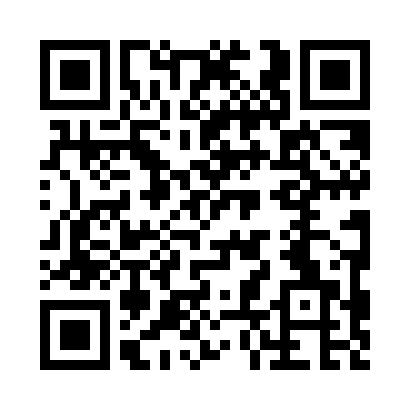 Prayer times for West Somerset, New York, USAMon 1 Jul 2024 - Wed 31 Jul 2024High Latitude Method: Angle Based RulePrayer Calculation Method: Islamic Society of North AmericaAsar Calculation Method: ShafiPrayer times provided by https://www.salahtimes.comDateDayFajrSunriseDhuhrAsrMaghribIsha1Mon3:505:381:185:248:5810:462Tue3:515:391:195:248:5810:463Wed3:525:391:195:248:5810:454Thu3:535:401:195:248:5810:455Fri3:545:411:195:248:5710:446Sat3:555:411:195:248:5710:437Sun3:565:421:195:248:5710:438Mon3:575:431:205:248:5610:429Tue3:585:441:205:248:5610:4110Wed3:595:441:205:248:5510:4011Thu4:005:451:205:248:5510:3912Fri4:025:461:205:248:5410:3813Sat4:035:471:205:248:5410:3714Sun4:045:481:205:248:5310:3615Mon4:055:481:215:248:5210:3516Tue4:075:491:215:248:5210:3417Wed4:085:501:215:238:5110:3318Thu4:095:511:215:238:5010:3119Fri4:115:521:215:238:4910:3020Sat4:125:531:215:238:4810:2921Sun4:145:541:215:238:4710:2722Mon4:155:551:215:228:4710:2623Tue4:175:561:215:228:4610:2424Wed4:185:571:215:228:4510:2325Thu4:205:581:215:228:4410:2226Fri4:215:591:215:218:4310:2027Sat4:236:001:215:218:4210:1828Sun4:246:011:215:218:4010:1729Mon4:266:021:215:208:3910:1530Tue4:276:031:215:208:3810:1431Wed4:296:041:215:198:3710:12